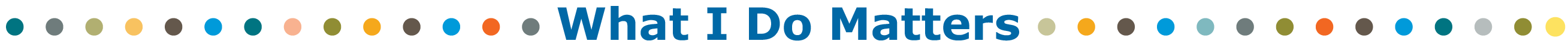 Keeping You Informed[Enter Hospital Name]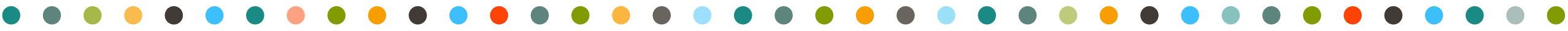 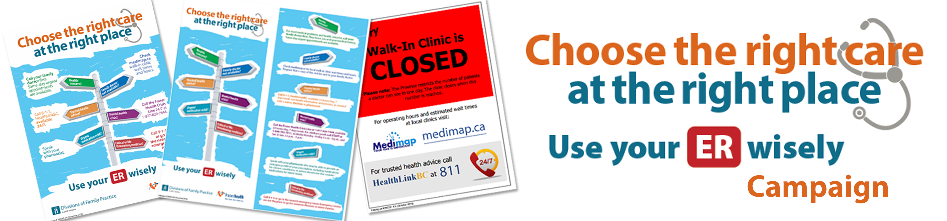 What’s Happening? The [Enter your district] Division of Family Practice, in collaboration with Fraser Health, has launched a public education campaign about health care options available to patients in order for them to “Choose the right care at the right place/Use your ER wisely”. Why are we doing this? To strengthen the connection between patients and primary care providers and maximize the use of community-based services, thereby reducing the reliance on the hospital for non-urgent emergency care.How This May Affect You? You can all help by doing the following:Display the “Choose the right care at the right place/Use your ER wisely” poster (11”x17” and 18”x24”) in key locations.Distribute the “Choose the right care at the right place/Use your ER wisely” rack card (4”x9”) to patients.Please ensure that all your staff are aware of the campaign’s key messages (as per back of rack card below):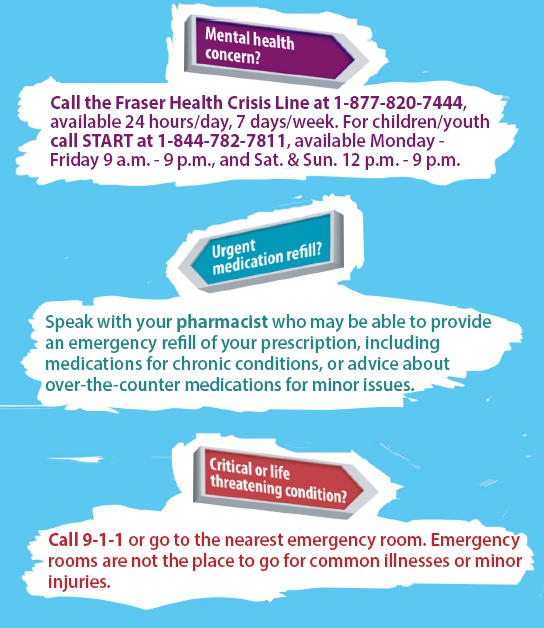 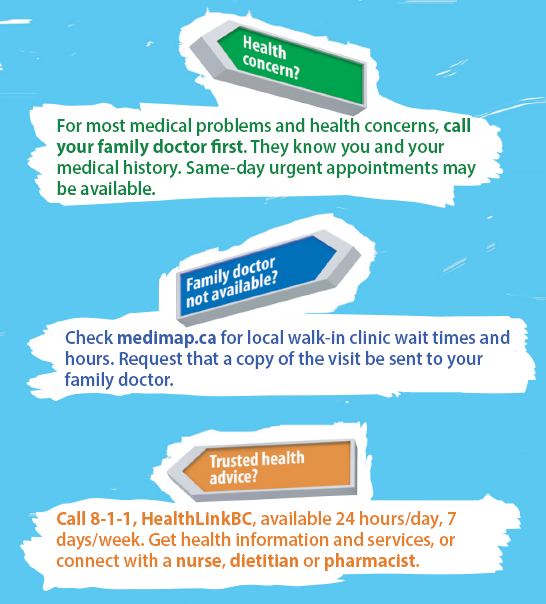 Verbally reinforce these key messages with your patients to empower them to make informed choices and promote the use of appropriate sources of care.A recent survey indicated that local family practice clinics have a process for accommodating same day urgent appointments.Who to contact for further information? [Enter your contact information]Poster 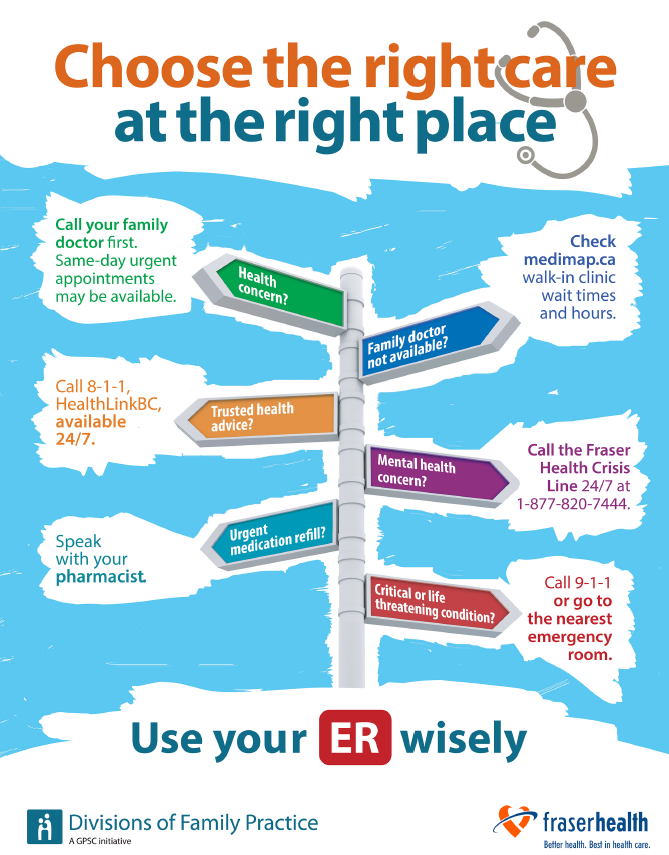 What’s Happening? The [Enter your district] Division of Family Practice, in collaboration with Fraser Health, has launched a public education campaign about health care options available to patients in order for them to “Choose the right care at the right place/Use your ER wisely”. Why are we doing this? To strengthen the connection between patients and primary care providers and maximize the use of community-based services, thereby reducing the reliance on the hospital for non-urgent emergency care.How This May Affect You? You can all help by doing the following:Display the “Choose the right care at the right place/Use your ER wisely” poster (11”x17” and 18”x24”) in key locations.Distribute the “Choose the right care at the right place/Use your ER wisely” rack card (4”x9”) to patients.Please ensure that all your staff are aware of the campaign’s key messages (as per back of rack card below):Verbally reinforce these key messages with your patients to empower them to make informed choices and promote the use of appropriate sources of care.A recent survey indicated that local family practice clinics have a process for accommodating same day urgent appointments.Who to contact for further information? [Enter your contact information]Poster 